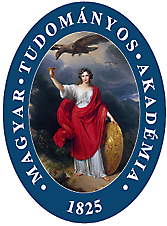 Felhívás Publikációs NívódíjraAz MTA IX. Osztály Gazdálkodástudományi Bizottság Ipar- és Vállalatgazdaságtan Albizottsága, Marketingtudományi Albizottsága és Vezetés- és Szervezéstudományi Albizottsága ismét Publikációs Nívódíjat hirdet. A díjakra 2023-ban megjelent nyomtatott és/vagy online publikációkkal lehet pályázni, illetve javaslatot tenni a következő három kategóriában, megjelölve, hogy mely albizottsághoz nívódíjára javasolják az adott publikációt:Szakkönyv / tanulmány szakkönyvben,Magyar nyelvű folyóiratcikk,Idegen nyelvű folyóiratcikk.Kérjük a Gazdálkodástudományi Bizottsághoz kapcsolódó köztesületi tagokat, hogy legkésőbb 2024. május 31-ig tegyenek javaslatot azon 2023-ban megjelent publikációkra, melyek megítélésük szerint sikerrel pályázhatnak a Nívódíjakra! Saját publikációk és más szerzők publikáció is javasolhatók.A javaslatoknál kérjük vegyék figyelembe, hogy kizárólag olyan, az MTMT-ben rögzített szakcikk, illetve szakkönyv díjazható, melynek legalább egy szerzője az MTA IX. Osztály Gazdálkodástudományi Bizottság köztestületi tagja. Ajánlásukat a javasolt – saját vagy más szerzők által jegyzett – publikációk pontos hivatkozási adatainak megadásával és rövid szakmai indoklással a következő formanyomtatvány kitöltésével tehetik meg: https://forms.office.com/e/TYVuB4ZBze .A beérkezett pályaműveket az adott Albizottság munkáját támogató Nívódíj Munkabizottság tagjai értékelik. A Munkabizottság döntése során figyelembe veszi a javasolt pályaművek szakmai, tudományos színvonalát, a tárgyalt témakör relevanciáját, a tudományág fejlődésére gyakorolt hatását. A folyóiratok értékelésénél az MTA IX. Osztályának folyóiratlistája és a Scimago nemzetközi folyóiratlistája irányadó. Amennyiben valamely publikációt a Gazdálkodástudományi Bizottság több albizottságának nívódíjára is javasolnak, a munkabizottságok a szerzők javaslatát veszik figyelembe, ennek hiányában egyeztetnek a besorolásáról, hogy mely albizottság nívódíjáért indulhat. A Nívódíjak átadására várhatóan a Gazdálkodástudományi Bizottság Tudomány Ünnepe alkalmából szervezett konferenciáján vagy kapcsoló bizottsági ülésen kerül sor. Az eredményeket az Albizottságok a Vezetéstudomány folyóiratban is közzéteszik. Budapest, 2024. április 23.…………………………………………Melléklet: Az egyes Albizottságok Publikációs Nívódíj Munkabizottságának tagjaiVeres Zoltán, egyetemi tanár, Pannon Egyetem - az MTA IX. Osztály Gazdálkodástudományi Bizottság Publikációs Nívódíj Munkabizottság elnökeAz MTA IX. Osztály Gazdálkodástudományi Bizottság Ipar- és Vállalatgazdaságtan Albizottság Publikációs Nívódíj Munkabizottság tagjai: Gelei Andrea, egyetemi tanár, Budapesti Corvinus Egyetem – az MTA IX. Osztály Gazdálkodástudományi Bizottság az Ipar- és Vállalatgazdaságtan Albizottság elnöke,Wimmer Ágnes, egyetemi tanár, Budapesti Corvinus Egyetem – az MTA IX. Osztály Gazdálkodástudományi Bizottság Ipar- és Vállalatgazdaságtan Albizottság Publikációs Nívódíj Munkabizottságának elnöke.Felkért tagok:Bélyácz Iván, professor emeritus, Pécsi Tudományegyetem;Dobos Imre, egyetemi tanár, Budapesti Műszaki és Gazdaságtudományi Egyetem;Görög Mihály, egyetemi tanár, Pannon Egyetem;Szerb László, egyetemi tanár, Pécsi Tudományegyetem;Jámbor Zsófia, egyetemi adjunktus, Budapesti Corvinus Egyetem, a bizottság titkára.Társ-albizottságok területének képviselői:Kenesei Zsófia, egyetemi tanár, Budapesti Corvinus Egyetem (a Marketingtudományi Albizottság képviseletében),Heidrich Balázs, egyetemi tanár, Budapesti Gazdasági Egyetem (a Vezetés- és Szervezéstudományi Albizottság képviseletében).Az MTA IX. Osztály Gazdálkodástudományi Bizottság Marketingtudományi Albizottság Publikációs Nívódíj Munkabizottság tagjai: Mitev Ariel, egyetemi tanár, Budapesti Corvinus Egyetem – az MTA IX. Osztály Gazdálkodástudományi Bizottság Marketingtudományi Albizottság elnöke,Keszey Tamara, egyetemi tanár, Budapesti Corvinus Egyetem – az MTA IX. Osztály Gazdálkodástudományi Bizottság Marketingtudományi Albizottsága Publikációs Nívódíj Munkabizottságának elnöke.Felkért tagok:Balaton Károly, professor emeritus, Miskolci Egyetem;Berács József, professor emeritus, Budapesti Corvinus Egyetem;Dinya László, professor emeritus, Magyar Agrár- és Élettudományi Egyetem;Hetesi Erzsébet, egyetemi tanár, Szegedi Tudományegyetem;Hlédik Edina, egyetemi docens, Eötvös Loránd Tudományegyetem;Piskóti István, egyetemi tanár, Miskolci Egyetem;Rekettye Gábor, professor emeritus, Pécsi Tudományegyetem;Szalkai Zsuzsanna, egyetemi docens, Budapesti Műszaki és Gazdaságtudományi Egyetem;Szűcs Krisztián, egyetemi docens, Pécsi Tudományegyetem;Törőcsik Mária, egyetemi tanár, Pécsi Tudományegyetem;Veres Zoltán, egyetemi tanár, Pannon Egyetem;Kisfürjesi Nóra, tanársegéd, Budapesti Gazdasági Egyetem, a bizottság titkára.
Az MTA IX. Osztály Gazdálkodástudományi Bizottság Vezetés- és Szervezéstudományi Albizottság Publikációs Nívódíj Munkabizottság tagjai: Heidrich Balázs, egyetemi tanár – az MTA IX. Osztály Gazdálkodástudományi Bizottság Vezetés- és Szervezéstudományi Albizottsága Publikációs Nívódíj Munkabizottságának elnöke.Felkért tagok:Bakacsi Gyula, egyetemi tanár, Budapesti Gazdasági Egyetem;Balaton Károly, professor emeritus, Miskolci Egyetem;Bencsik Andrea, egyetemi tanár, Pannon Egyetem;Dobák Miklós, egyetemi tanár, Budapesti Corvinus Egyetem;Sasvári Péter, egyetemi docens, Nemzeti Közszolgálati Egyetem;Kisfürjesi Nóra, tanársegéd, Budapesti Gazdasági Egyetem, a bizottság titkára.Társ-albizottságok területének képviselői:Wimmer Ágnes, egyetemi tanár, Budapesti Corvinus EgyetemAgárdi Irma, egyetemi docens, Budapesti Corvinus Egyetem.